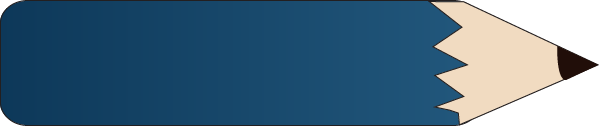 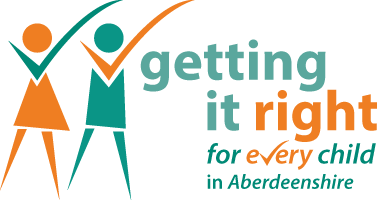 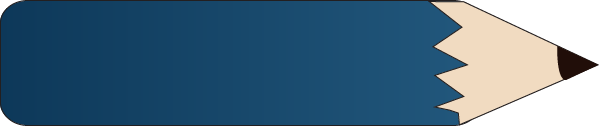 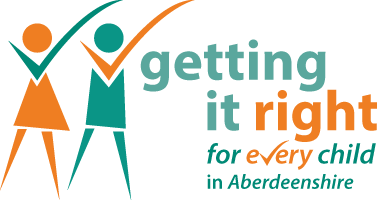 Dear Parents/Guardians,Before embarking on this bulletin, I should firstly apologise for the number of errors in Bulletin Two. We were so intent on trying to get the look we wanted we failed to double check the contents.  I guess our settling in report should read ‘could do better!’Please note the return slips were separate from the bulletin.  There are always return slips available in the foyer.School Fundraiser – Christmas CardsChildren will shortly begin work on their cards and the time schedule is as follows:Card designs and order forms sent home by Friday 29 September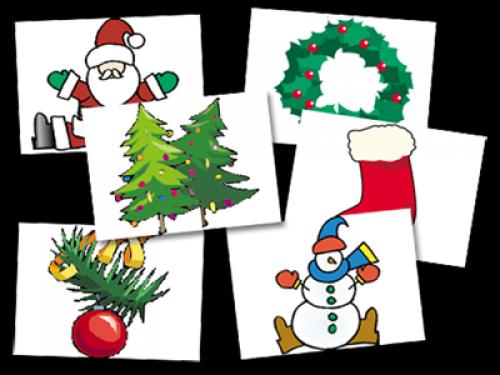 Card designs to be returned to school by Monday 9 October at the latest.School to forward designs to the printer on Thursday 12 October.The only slight change this year is that you will order on-line the number of card and gift tag packs you require.  Details of how to do this will be on each art work form.  Should this be difficult for you we can certainly help – please do not hesitate to ask. Parents EveningsOur parent/pupil/teacher learning conversations will take place as follows:Thursday 28 September	 – 6.00pm – 9.00pm Tuesday 3 October 	 - 3.30pm – 6.00pmWe will soon be allocating family times (the online booking last session actually caused more work than usual) so please let us know, in writing of any    preference you may have as soon as possible.  Support staff will attend some interviews alongside the class teacher but will be unable to attend all.Support to all individuals and class groups will likely change after the October holidays. Nursery parent interviews – These are often held during the day with some options available should an evening interview suit you best.  Please check the nursery information boards for sign-up opportunities. BikeabilityMany thanks to those of you who volunteered to help out during our training sessions.  We are still a little short of help on the following days:Thursday 28 September                          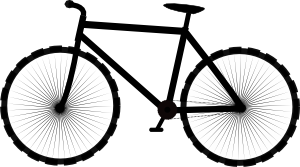 Friday 29 September       Monday 2 OctoberThursday 5 OctoberSessions take place between 1.20pm and 2.45pm. If you can help please complete the attached return slip. Bike StandsOver the next few weeks whilst Bikeability is going on space will be limited around the bike stands.  Younger children with smaller bikes might find a space beside the nursery.  Please do not attach bikes to trees or other fences around school.To add to the situation, some of our bike stands are having covers installed.  It is hoped that this will take place on Sunday 24-Monday 25 September.  It may be advisable too for those not participating in Bikeability to leave their scooters and bikes at home that day. School Photograph 21/22 SeptemberPlease make sure that any requests for family photographs involving babies and toddlers are with us by the end of this week (Friday 15 September) as this allows us sufficient time to allocate broad time slots. Internet Safety Sessions – Thursday 5 October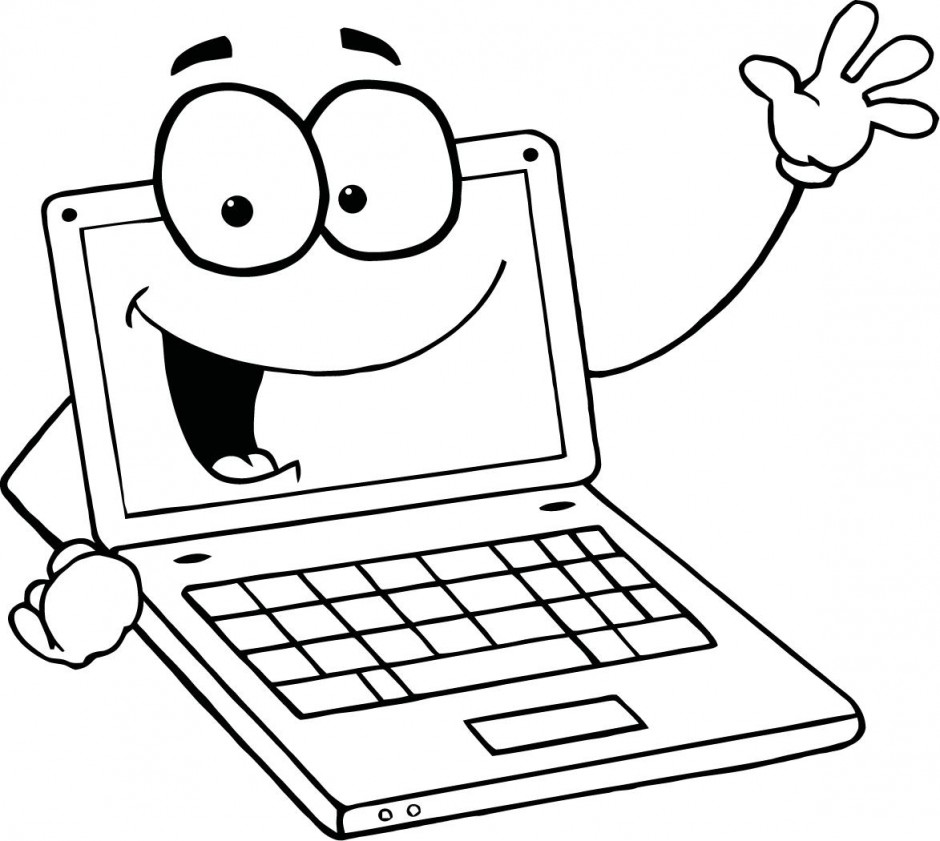 More and more we as a school are having to deal with fall outs over inappropriate messaging caused by misuse of social media.  Using school development funds we are bringing in an outside agency to work with pupils, parents and staff on Thursday 5 October.  Paul Hay will work with our P6 and P7 classes and after school he will work with staff.  A parent session is also planned for the evening and is open to all, not just parents of P6 and P7.  We have also invited the Midmill Parents.  Paul hopes to make the sessions as user friendly as possible. Please return the attached slip – feel free to bring a friend with you. Child Flu VaccineAs intimated earlier all permission forms for the above should be with us by Friday 15 September. Update of Contact Information etc.You will shortly receive an envelope containing the current information we hold on each child.  Please check this over and return the form (one for each child) with any updates.  If the information is the same please initial the sheet and return that too. 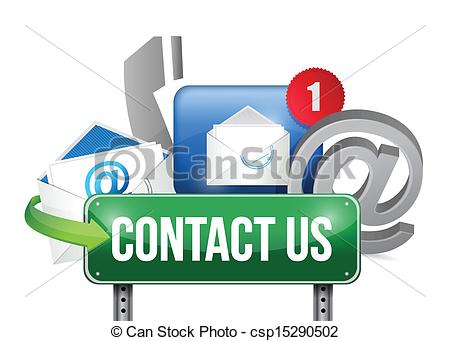 Keeping all information up to date is necessary for emergency closures etc. so please remember to inform the school office of any changes throughout the year.                  School Telephone      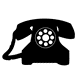 As from 18 September our telephone number will be 01467 539975.  There may be some teething troubles initially so please bear with us.  You will transferred from our original number for a limited period. The nursery number has also changed to 01467 539978Big ConversationYou may remember that at the end of last session it was intimated that on our return we would be required to ask parents how they felt about the service schools were providing and what we could do better.The purpose of this was to get a flavour of where the Authority and local establishments should go in terms of involving our parents as partners in their child’s education.  The information would also be used to help us prepare for the forthcoming changes in school governance. We intend to gather your opinions in a variety of ways, one being during parent interviews this term. Staffing Mr Colin Wilson our ICT Specialist was recently appointed to Portlethen Academy and is likely to take up his post around the start of Term 2.  You will be aware of the changes the authority are making to the specialist service in the primary sector.  Mrs Catriona McIntosh, Mrs Rachel East – both these ladies are likely to return from maternity leave in time for the start of Term 2.  Mrs East will return for two days and Mrs McIntosh will be full time.  Mrs Michie and Ms Cree, who returns next week, will teach P1K. Forthcoming EventsFriday 15 September 	- Assembly P6KTuesday 19 September	- PTA Meeting Thursday 21 September	- Tempest PhotographerFriday 22 September	- Tempest PhotographerFriday 22 September 	-	Assembly P6PWednesday 27 September	-	Nursery Parent                                                    WorkshopThursday 28 September 	-	National Poetry Day	   Parents EveningFriday 29 September	-	Assembly P6S		PTA Quiz nightThursday 5 October	-	Internet Safety for		   parents at 6.30pmTuesday 10 October 	-	Eye Tests – Nursery                                    PupilsFriday 13 October	- End of Term!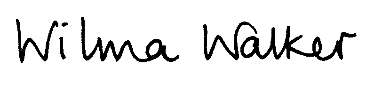 WILMA WALKER13 September 2017Holidays for 2017/2018 Session(for those who like to plan ahead)Monday 16 October to		- October HolidaysFriday 27 October 2017(Inclusive)Monday 13 November 2017	- In-Service DayTuesday 14 November 2017 	- In-Service DayMonday 25 December to	- Christmas HolidaysFriday 5 January 2018 (Inclusive) Monday 12 February 2018	- HolidayTuesday 13 February 2018	- In-Service DayWednesday 14 February 2018- In-Service DayFriday 30 March to 	- Easter BreakFriday 13 April 2018(Inclusive)Monday 7 May 2018	- May Day HolidayMonday 4 June 2018	- Occasional DayFriday 6 July 2018	- Last Day of School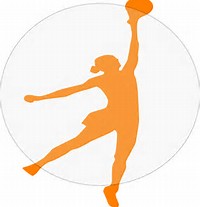 